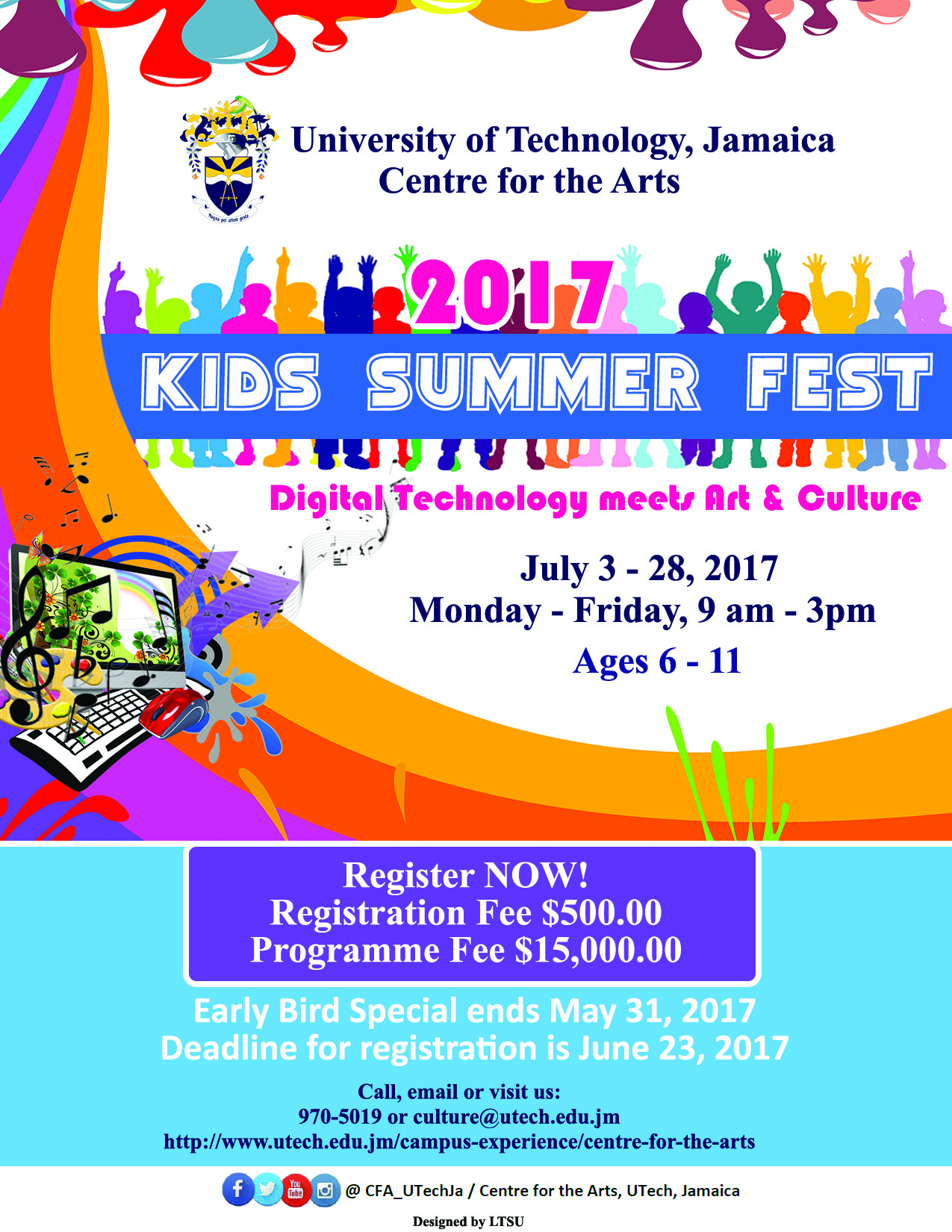 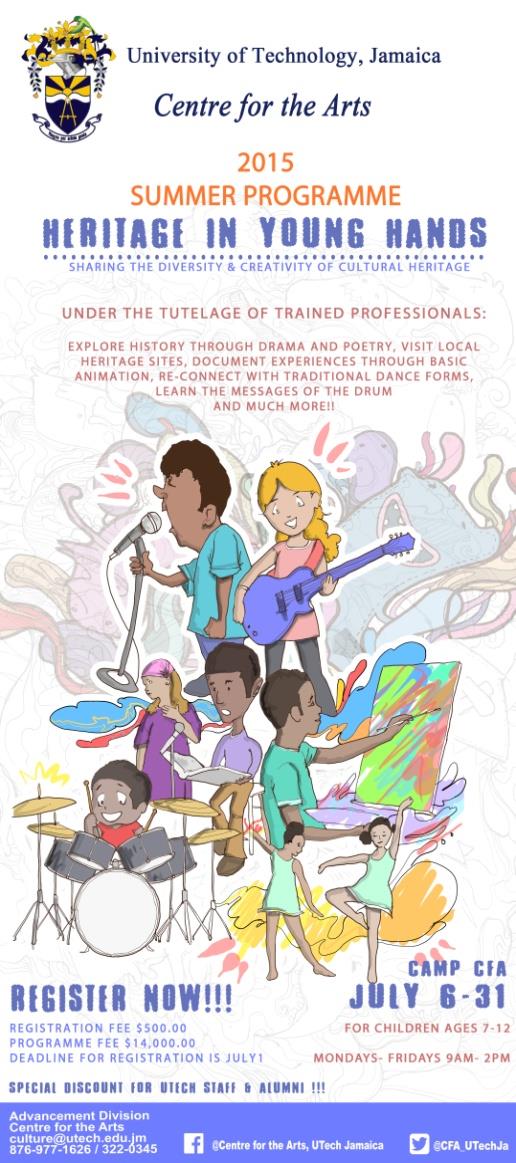 REGISTRATION FORMThe following questions are for the sole purpose of protecting your child while in our care and will be shared only with academic staff and the Centre’s Administration. We ask for your kind cooperation in answering all questions. PAYMENT OF FEESAll participants must pay a non-refundable registration fee of $500.00. The deadline for registration is Friday June 23, 2017. ***PLEASE NOTE: Completed application forms are to be submitted in person with supporting registration fee of $500.00 to guarantee placement in Camp CFA’s Summer Programme. Special Provisions (conditions apply) ***All UTech Staff benefit from a discount of $1000.00 off the regular programme fee of $15,000.00. 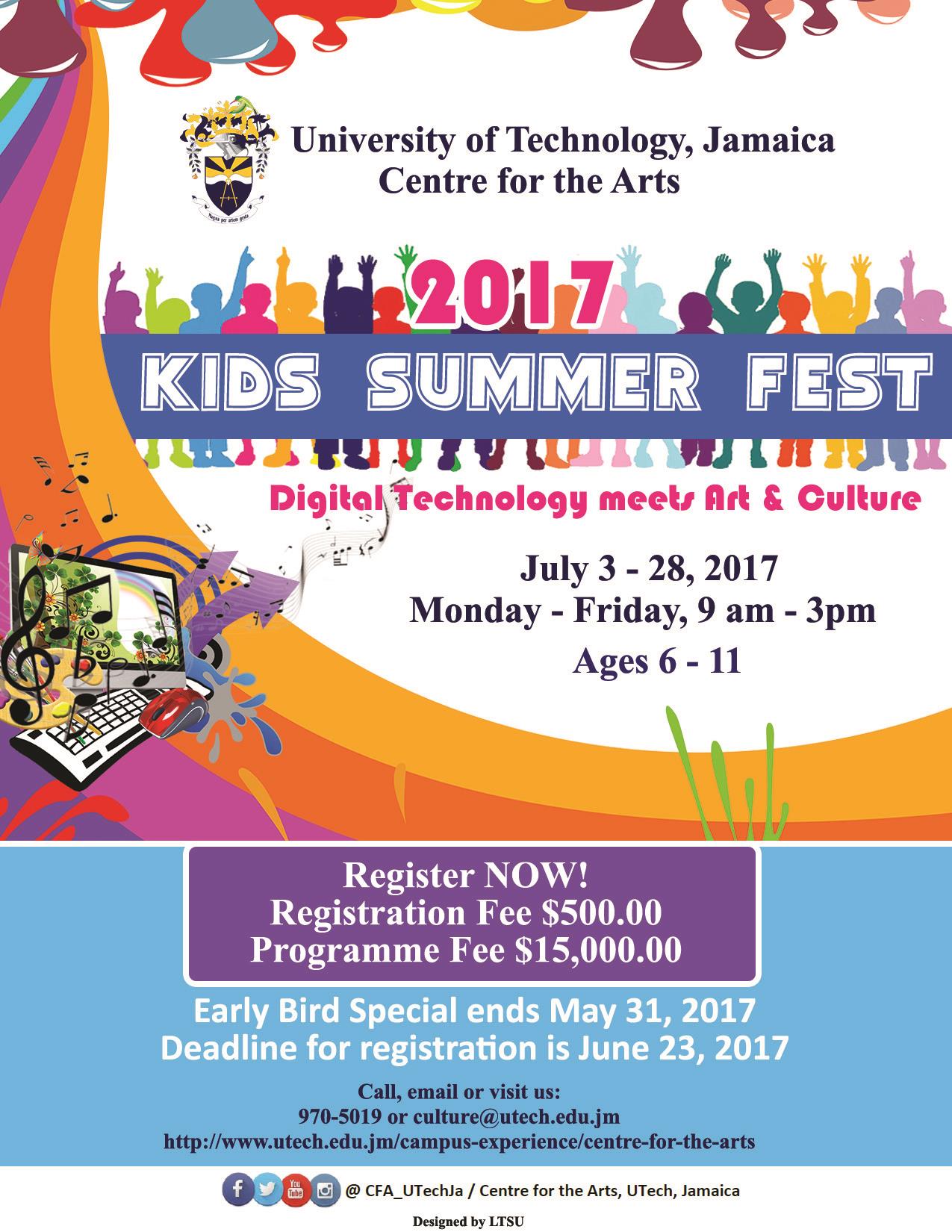 All UTech Alumni receive a 5% discount ($750.00) off the regular programme fee. If registering more than one child a 10% discount ($1500.00) off the regular programme fee (total amount) is given.Flexible Payment Options Full payment: Programme fee is payable by June 30, 2017.Half payment: First payment is due June 30, 2017 and the second payment on July 14, 2017. Weekly payment:  Payments for this option are due: July 3, July 10, 17 and 24, 2017. All Programme fees must be paid at the UTech Accounts Department to A/C #10 208 283 and proof of payment taken to the Camp Administrator or paid at the Centre for the Arts Main Office (CASH ONLY for office payments).  OFF CAMPUS CONSENTTo diversify the experience of children participating in Camp CFA, the entity will be undertaking field excursions for three Fridays in July. Field visits are not limited to heritage sites ONLY and may include trips outside the immediate environs of Kingston and St. Andrew. Payment of excursion feesHeritage Site visits attract a nominal fee which will be undertaken by parents/guardians. Campers will be advised ahead of the scheduled excursion which site/venue they will be visiting and associated fees to enter the site. These fees should be paid directly to the Camp CFA Administrator at least two days ahead of the scheduled visit. Given the fees are nominal, the CFA will accept cash only.I hereby give my consent for _________________________ to participate in off campus activities included in programme syllabus. 				(Child’s name)***No student will be permitted to participate in any Venue unless consent has been given by a parent/guardian. Further to the above off-campus consent, I understand that the CFA will take every measure to ensure my child’s safety. 			. Child’s NameLASTFIRSTOTHERGenderDate of BirthYEARMONTHDAYAddressParent/ GuardianLASTFIRSTOTHEROccupationOrganizationContact NumberHOMEWORKCell PhoneEmail AddressEmergency Contact LASTFIRSTRelationshipHome PhoneHOMEWORKCell PhoneMEDICAL HISTORYNOYESDETAILS(If yes)Dizzy spells, fainting, or seizuresHeart Disease High or low blood pressure Bleeding disorder Kidney or bladder problems Allergies Diabetes, Asthma or bronchitis Regular medicationOther